Žádosto přidělení popisného, evidenčního čísla na objekt……………………………………………………………………………Žadatel:jméno:……………………………………………..příjmení:…………….…………………………………………..titul:………………Adresa trvalého pobytu:……………………………………………………………………………………………………………………………………………………………………………………………………………………………………………………………………………………………………………………Žádám o přidělení………………………………..čísla na (druh stavby)……………………………………………………………………………………………………………………………………………………………………………………………………………………………………………………………………………………………………………………Nacházející se:V katastrálním území…………………………………………………………………………………………………………………………………………………………Na čísle stavební parcely…………………………………………………………………………………………………………………………………………………………Přílohy:Kolaudační rozhodnutí nebo potvrzení o existenci stavbyGeometrické zaměření stavbyVýpis z katastru nemovitostíMladějov na Moravě dne: ……………………………………………		……………………………………………									     Podpis(y) žadatele (ů)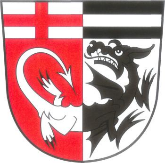 Obec Mladějov na MoravěIČO: 00277002, Mladějov na Moravě 56, 569 35Tel.:461 323 160, e-mail: ou.mladejoviscali.cz,www.mladejovnamorave.cz, ID datové schránky: ukea3u2